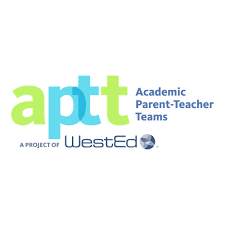 Seminole Elementary Virtual APTT MeetingsJanuary 11th  – 15th Academic Parent-Teacher Teams (APTT) encourage families and teachers to work together to ensure that students achieve success in school and home. Teachers will be sharing grade level information, tools and strategies that families can use at home and in the community to accelerate student learning.Parents will receive a link to connect to the virtual APTT through Classroom DoJo. Simply follow the instructions provided to connect to the presentation. Reuniones Virtuales de APTT de la Escuela Primaria SeminoleDel  11 al 15 de eneroEquipos de Padres y Maestros Académicos (APTT) alientan a las familias y los maestros a trabajar juntos para asegurar que los estudiantes logren el éxito en la escuela y en el hogar. Los maestros compartirán información, herramientas y estrategias de nivel de grado que las familias pueden usar en el hogar y en la comunidad para acelerar el aprendizaje de los estudiantes.Los padres recibirán un enlace para conectarse al APTT virtual a través de Classroom DoJo. Simplemente siga las instrucciones proporcionadas para conectarse a la presentación. 